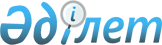 О внесении изменений и дополнений в решение маслихата области Абай от 18 ноября 2022 года № 10/55-VII "Об утверждении Правил содержания животных в области Абай"Решение маслихата области Абай от 4 октября 2023 года № 8/57-VIIІ. Зарегистрировано Департаментом юстиции области Абай 9 октября 2023 года № 130-18
      Маслихат области Абай РЕШИЛ:
      1. Внести в решение маслихата области Абай "Об утверждении Правил содержания животных в области Абай" от 18 ноября 2022 года № 10/55- VII (зарегистрировано в Реестре государственной регистрации нормативных правовых актов под № 30682) следующие изменения и дополнения:
      в Правилах содержания животных в области Абай, утвержденных указанным решением:
      пункт 3 дополнить подпунктом 6) следующего содержания:
      "6) сельскохозяйственные животные – культивируемые человеком все виды животных, птиц, рыб и пчел, имеющих непосредственное отношение к сельскохозяйственному производству.";
      в пункте 4 исключить слова "домашних и диких";
      подпункт 2) пункта 4 изложить в новой редакции:
      "2) обеспечение своевременной идентификации, вакцинации и диагностики сельскохозяйственных, домашних и племенных животных для обеспечения ветеринарно-санитарной безопасности;
      применение мер по предотвращению появления нежелательного потомства у животных путем применения временной изоляции и биостерилизации;
      извещение подразделений местных исполнительных органов, осуществляющих деятельность в области ветеринарии, государственных ветеринарных организаций, созданных местными исполнительными органами, органов государственного ветеринарно-санитарного контроля и надзора о случаях падежа, одновременного заболевания нескольких животных или об их необычном поведении и до прибытия специалистов в области ветеринарии, государственных ветеринарно-санитарных инспекторов принятие мер к изолированному содержанию животных при подозрении в заболевании;";
      пункт 5 изложить в новой редакции:
      "5. Содержание, разведение в неволе и полувольных условиях редких и находящихся под угрозой исчезновения видов животных и видов животных, подпадающих под действие Конвенции о международной торговле видами дикой фауны и флоры, находящимися под угрозой исчезновения осуществляется в соответствии с приказом Заместителя Премьер-Министра Республики Казахстан-Министра сельского хозяйства Республики Казахстан "Об утверждении Правил содержания, разведения в неволе и полувольных условиях редких и находящихся под угрозой исчезновения видов животных и видов животных, подпадающих под действие Конвенции о международной торговле видами дикой фауны и флоры, находящимися под угрозой исчезновения" от 25 августа 2017 года № 354 (зарегистрирован в Реестре государственной регистрации нормативных правовых актов под № 15772).".
      подпункт 2) пункта 8 изложить в новой редакции:
      "2) водопой животных в общественных местах купания, прудах, фонтанах, водоемах и водозаборах общего пользования, в радиусе ближе двадцати метров от источника нецентрализованного водоснабжения.
      Для водопоя сельскохозяйственных животных допускается использование водных объектов вне зоны санитарной охраны при наличии водопойных площадок и других устройств, предотвращающих загрязнение и засорение водных объектов в порядке общего водопользования согласно Водному кодексу Республики Казахстан;".
      2. Настоящее решение вводится в действие по истечении десяти календарных дней после дня его первого официального опубликования.
					© 2012. РГП на ПХВ «Институт законодательства и правовой информации Республики Казахстан» Министерства юстиции Республики Казахстан
				
      Председатель маслихата области Абай

К. Сулейменов
